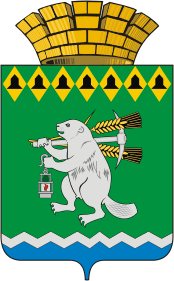 Администрация Артемовского городского округа ПОСТАНОВЛЕНИЕот 21.06.2021                                                                                            № 444-ПАОб утверждении Положения о порядке увековечения памяти выдающихся людей и событий на территории Артемовского городского округаВ целях установления единого порядка решения вопросов увековечения памяти выдающихся людей и событий на территории Артемовского городского округа,  в соответствии с Федеральным законом от 06 октября 2003 года            № 131-ФЗ «Об общих принципах организации местного самоуправления в Российской Федерации», руководствуясь статьями  30, 31 Устава  Артемовского городского округа, ПОСТАНОВЛЯЮ: 1.	Утвердить Положение о порядке увековечения памяти выдающихся людей и событий на территории Артемовского городского округа  (Приложение). 2.  Постановление Администрации Артемовского городского округа         от 29.07.2013 № 1060-ПА «О принятии  Положения «О порядке установки объектов монументального искусства, присвоения имен муниципальным учреждениям и территориальным единицам в Артемовском городском округе» признать утратившим силу.3.  	Постановление опубликовать в газете «Артемовский рабочий» и разместить на Официальном портале правовой информации Артемовского городского округа в информационно-телекоммуникационной сети «Интернет» (www.артемовский-право.рф), на официальном сайте Артемовского городского округа в информационно-телекоммуникационной сети «Интернет».4.  	Контроль за исполнением постановления возложить на заместителя главы Администрации Артемовского городского округа по социальным вопросам Лесовских Н.П. Глава Артемовского городского округа                                            К.М. ТрофимовПОЛОЖЕНИЕо порядке увековечения памяти выдающихся людей и событий на территории Артемовского городского округаГлава 1. Общие положения1. Положение  об увековечении памяти выдающихся людей и событий на территории Артемовского городского округа (далее - Положение) определяет порядок и условия установки объектов монументального искусства на территории Артемовского городского округа для увековечения исторических и знаменательных событий, а также граждан, внесших вклад в развитие Отечества, Артемовского городского округа, устанавливает порядок присвоения наименования (переименования) улиц, площадей, других адресных объектов Артемовского городского округа. 2. Увековечению посредством установки объекта монументального искусства подлежат связанные с Отечеством, Артемовским городским округом значительные исторические события и память о выдающихся государственных и общественных деятелях, представителях промышленности, строительства, сельского хозяйства, военного дела, науки, техники, образования, здравоохранения, культуры, искусства, спорта и иных сфер деятельности, примеры героизма.3. В целях объективной оценки значимости события или лица, имя которого предлагается увековечить, объекты монументального искусства могут быть установлены не менее чем через:1)  5 лет после кончины лица, имя которого увековечивается; 2)  10 лет после события, в память которого они устанавливаются.4. При решении вопроса об установке объекта монументального искусства учитывается наличие или отсутствие иных форм увековечения данного события, факт памяти выдающейся личности на территории Артемовского городского округа. 5. Настоящее Положение не регулирует отношения, возникающие при:1) установке и размещении объектов благоустройства, декоративных и садово-парковых скульптур, архитектурных элементов, применяемых для оформления фасадов и интерьеров зданий, территорий общего пользования (парков, скверов, площадей и т.п.);2) установке произведений монументально-декоративного искусства на территориях, принадлежащих физическим и юридическим лицам, закрытых для обзора и для свободного посещения;  3) установке памятников на территории кладбищ.  6.  Основные понятия, используемые в настоящем Положении:  1)  объект монументального искусства - памятник, монумент, памятный знак;  2) памятник - скульптурная, скульптурно-архитектурная и монументально-декоративная композиция, которая возводится с целью увековечения памяти события или гражданина;  3) монумент – крупномасштабный объект, имеющий градоформирующее значение;  4) памятный знак - локальное тематическое произведение с ограниченной сферой восприятия, посвященное увековечению события или лица (стела, обелиск, мемориальная доска и другие архитектурные формы);  5) планировочные элементы населенного пункта (улица, площадь и другие адресные объекты города);	6) топоним – имя собственное, обозначающее название (идентификатор) географического объекта.Глава 2.  Порядок и условия присвоения наименования (переименования) планировочным элементам населенных пунктов Артемовского городского округа7. При присвоении наименований планировочным элементам населенного пункта учитываются следующие основные требования:  1) топонимы должны отвечать словообразовательным и стилистическим нормам современного русского литературного языка, быть благозвучными и удобопроизносимыми;2) содержать информацию об историко-культурном событии Артемовского городского округа;3) быть мотивированными и отражать наиболее индивидуальные характеристики объекта наименования;4)  органически вписываться в существующую систему наименований, сочетаться с существующими названиями географических и иных объектов Артемовского городского округа.8. Переименование планировочных элементов населенных пунктов Артемовского городского округа производится в следующих случаях: 1)   при восстановлении исторически сложившихся наименований;2) при изменении статуса и (или) функционального назначения соответствующего объекта;3) в целях признания выдающихся заслуг граждан перед Артемовским городским округом, поощрения их личной деятельности, направленной на социально-экономическое развитие, обеспечение благополучия, повышение авторитета Артемовского городского округа;4) в целях устранения дублирования наименований в пределах населенного пункта.  9. Решение о присвоении наименования (переименования) планировочному элементу населенного пункта Артемовского городского округа принимается в форме постановления Администрации Артемовского городского округа.   10. Ходатайства по вопросам присвоения наименований (переименований) планировочным элементам населенных пунктов Артемовского городского округа могут вноситься:   1) органами государственной власти Российской Федерации и Свердловской области, органами местного самоуправления Артемовского городского округа; 2) организациями, расположенными на территории Артемовского городского округа;    3)  инициативными группами жителей Артемовского городского округа численностью не менее 100 человек. 11. Ходатайства направляются в Администрацию Артемовского городского округа, регистрируются и направляются для рассмотрения в Комиссию по увековечению памяти выдающихся людей и событий на территории Артемовского городского округа (далее - Комиссия), состав и порядок работы которой регламентируется Положением о Комиссии и утверждается постановлением Администрации Артемовского городского округа. 12. Ходатайство оформляется в письменном виде и должно содержать следующие сведения:  1) полное наименование организации или список заинтересованных граждан, предложивших наименование (переименование);  2) местоположение (ориентир) планировочного элемента – объекта наименования; существующее наименование планировочного элемента – объекта переименования;    3)  предлагаемое название и его мотивированное обоснование.К ходатайству должны быть приложены следующие документы:  1) ситуационный план участка с указанием места расположения объекта;2) обоснование ходатайства присвоения наименования планировочному элементу с указанием вклада лица, имя которого предложено присвоить планировочному элементу или переименовать планировочный элемент.  13. Комиссия в течение 30 рабочих дней рассматривает поступившие документы и принимает одно из следующих решений, носящих рекомендательный характер: 1) поддержать предложение о присвоении наименования (переименования) планировочному элементу населенного пункта;  2) отклонить предложение о присвоении наименования (переименования) планировочному элементу населенного пункта с обоснованием причин отказа.    При необходимости получения дополнительных материалов срок рассмотрения может быть продлен Комиссией, но не более чем на 30 рабочих дней с уведомлением лиц, являющихся инициаторами.14.  Основанием для отказа в удовлетворении ходатайства о присвоении наименования планировочному элементу населенного пункта (переименовании) является:1) отсутствие обоснования ходатайства – указания вклада лица, имя которого предложено присвоить планировочному элементу или переименовать планировочный элемент;2) инициативная группа, направившая ходатайство о присвоении наименования (переименовании), представлена численностью граждан менее 100 человек.  15. В случае принятия отрицательного решения по результатам рассмотрения предложения секретарь Комиссии в письменном виде информирует лиц, внесших предложение о присвоении наименования (переименования) планировочному элементу населенного пункта, о принятом решении за подписью председателя Комиссии.16. В случае принятия Комиссией положительного решения секретарь Комиссии готовит проект постановления Администрации Артемовского городского округа о присвоении наименования (переименования) объектам инфраструктуры населенного пункта.     17. Финансирование работ по присвоению наименования (переименования) планировочному элементу населенного пункта осуществляется за счет средств бюджета Артемовского городского округа. Глава 3. Порядок и условия установки объектов монументального искусства  18. Объекты монументального искусства могут устанавливаться на участках, отведенных в установленном порядке, на фасадах, во внутренних помещениях общественных зданий и сооружений.  При увековечении памяти выдающихся личностей, деятельность которых связана со зданиями общественного назначения (образовательные организации, учебные заведения, библиотеки, и т.п.), объекты монументального искусства, как правило, устанавливаются в помещениях.  При решении вопроса об установке объекта монументального искусства учитывается наличие или отсутствие иных форм увековечения данного события, факта памяти выдающейся личности на территории Артемовского городского округа. 19. При решении вопроса об установке объекта монументального искусства должны учитываться особенности предполагаемых мест их установки (вопросы благоустройства, техническое состояние, необходимость ремонтных работ), иные условия.  20. Архитектурно-художественное решение объектов монументального искусства не должно противоречить характеру места их установки, особенностям среды, в которую они привносятся как новый элемент.21. Объекты монументального искусства должны отвечать высоким нравственным и эстетическим требованиям, выполняться только из долговечных материалов, твердых пород камня, бронзы и т.п.  22. Решение об установке объекта монументального искусства принимается в форме постановления Администрации Артемовского городского округа.     23. Предложения об установке объекта монументального искусства может вноситься органами государственной власти и местного самоуправления, учреждениями и организациями Артемовского городского округа, инициативными группами жителей Артемовского городского округа численностью не менее 100 человек.    24. Предложения вносятся в Администрацию Артемовского городского округа, регистрируются и направляются для рассмотрения в Комиссию.   25. Предложения оформляются в виде письменного ходатайства, к которому должны быть приложены следующие документы:  1) мотивированное обоснование необходимости установки объекта монументального искусства;  2) исторические справки, архивные и музейные материалы или их копии, подтверждающие обоснование необходимости установки объекта монументального искусства;  3) предложение по адресу, месту установки объекта и тексту надписи на нем;  4) согласие собственника здания, сооружения или земельного участка на установку объекта монументального искусства;  5) информация об источниках финансирования работ по проектированию, изготовлению, установке и обеспечению торжественного открытия объекта монументального искусства;  6) предложения по будущему балансодержателю объекта монументального искусства;  7) эскиз объекта монументального искусства.  26. В случае размещения объекта монументального искусства в зоне охраны памятника или на здании, находящихся под охраной государства, предложение согласовывается с Управлением государственной охраны объектов культурного наследия Свердловской области.  27. Комиссия в течение 30 рабочих дней рассматривает поступившие документы. При необходимости получения дополнительных материалов срок рассмотрения может быть продлен Комиссией, но не более чем на 30 рабочих  дней с уведомлением лиц, являющихся инициаторами. 28. Комиссия принимает одно из следующих решений, носящих рекомендательный характер:   1) поддержать предложение об установке объекта монументального искусства;   2) отклонить предложение об установке объекта монументального искусства с обоснованием причин отказа.29. Основанием для отказа в удовлетворении ходатайства об установке объекта монументального искусства является:1) отсутствие одного или нескольких документов, перечисленных в пункте 25 настоящего Положения;  2) инициативная группа, направившая ходатайство об установке объекта монументального искусства, представлена численностью граждан менее 100 человек; 3) архитектурно-художественное решение объекта монументального искусства противоречит характеру места установки, особенностям среды, в которую он привносится как новый элемент;4) отсутствие согласования с Управлением государственной охраны объектов культурного наследия Свердловской области в случае размещения объекта монументального искусства в зоне охраны памятника или на здании, находящихся под охраной государства.30. В случае принятия отрицательного решения по результатам рассмотрения предложения секретарь Комиссии готовит письменное уведомление лицам, внесшим предложение об установке объекта монументального искусства, и направляет его на подпись главе Артемовского городского округа. 31. В случае принятия Комиссией положительного решения секретарь Комиссии готовит проект постановления Администрации Артемовского городского округа об установке объекта монументального искусства и направляет на подпись главе Артемовского городского округа.32. Повторные предложения в отношении одного и того же события или лица рассматриваются не ранее чем через год.   33. При установке объектов монументального искусства по инициативе органов местного самоуправления либо других лиц с использованием средств бюджета Артемовского городского округа заказчиком на установку объекта выступает Администрация Артемовского городского округа.    34. Установка объектов монументального искусства за счет средств иных бюджетов осуществляется на основе договоров, заключенных между инициатором (далее - заказчик) и исполнителем (подрядчиком) в порядке, установленном действующим законодательством.  35. Выполнение работ по проектированию, изготовлению и установке объектов монументального искусства должно осуществляться в соответствии с требованиями действующего законодательства Российской Федерации.  36. На основании постановления Администрации Артемовского городского округа об установке объекта монументального искусства Комитет по архитектуре и градостроительству Артемовского городского округа готовит техническое задание на разработку проекта.    37. Техническое задание определяет место размещения объекта, материал, текст, технические и иные условия в соответствии с градостроительной ситуацией и требованиями действующего законодательства Российской Федерации.  38. Выделение земельного участка для проведения проектно-изыскательских работ и установки объекта монументального искусства производится постановлением Администрации Артемовского городского округа в порядке, установленном земельным и градостроительным законодательством Российской Федерации.   39. Проект объекта монументального искусства, разработанный на основании технического задания, при размещении отдельно стоящего объекта подлежит согласованию:  1)  с землепользователем участка;  2) с организациями, эксплуатирующими инженерные коммуникации (при наличии инженерных коммуникаций на участке); 3) с собственником недвижимости, чьи интересы могут быть затронуты, при размещении объекта монументального искусства на объекте недвижимости (здании, сооружении).  40. Изготовление и установка объекта монументального искусства должны быть выполнены в строгом соответствии с согласованным проектом.41. Финансирование работ, связанных с проектированием, изготовлением, установкой и торжественным открытием объекта монументального искусства, осуществляется за счет средств инициатора увековечения памяти.  42. Все объекты монументального искусства, установленные на территории Артемовского городского округа, являются достоянием муниципального образования, частью его историко-культурного наследия и подлежат сохранению, ремонту, реставрации и использованию для целей, не наносящих вред их сохранности.   43. Установленные за счет средств бюджета Артемовского городского округа объекты монументального искусства передаются в муниципальную собственность.   Объекты монументального искусства, установленные за счет средств иных бюджетов или добровольных взносов юридических и физических лиц, передаются в муниципальную собственность в установленном порядке.  44. Юридические и физические лица обязаны обеспечивать сохранность объектов монументального искусства, установленных на отведенных им участках, на зданиях либо внутри них, являющихся их собственностью или предоставленных им в пользование.   45. Открытие объектов монументального искусства осуществляется в дни памятных дат или в рамках празднования Дня города.  Приложение УТВЕРЖДЕНОпостановлением Администрации Артемовского  городского  округа                                                                                                  от 21.06.2021 № 444-ПА«Об утверждении Положения  о порядке увековечения памяти выдающихся людей и событий на территории Артемовского городского округа»